MEMBERSHIP APPLICATION FORM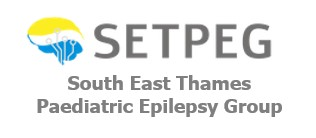 www.setpeg.netApplicant details Applicant details Name:Job role:Work email address/contact details: Name of organization& site which you work:Application supporting information We would be grateful if you could provide a short statement in answer to the following questions:Application supporting information We would be grateful if you could provide a short statement in answer to the following questions:What is your current position and responsibility for managing children and adolescents with epilepsy?What is your current position and responsibility for managing children and adolescents with epilepsy?What training / educational activities have you participated in to support this role? What training / educational activities have you participated in to support this role?  In what way, if any, do you think SETPEG could support your current role? In what way, if any, do you think SETPEG could support your current role?Membership fees and informationMembership fees and information£25.00 joining fee and then annual subscription of £25.00 payable on 1st June.  There is a reduced rate of £10.00 joining fee and £10.00 annual subscription for non-Consultant members.£25.00 joining fee and then annual subscription of £25.00 payable on 1st June.  There is a reduced rate of £10.00 joining fee and £10.00 annual subscription for non-Consultant members.Membership includes two educational meetings a year.Membership includes two educational meetings a year.Payment by direct bank transfer is preferred:BACS Details:Bank:			Lloyds Bank		Account number:	17772168	Sort code:		30-96-83		Account name:	Treasurers Account South East Paediatric Epilepsy GroupBIC:			LOYDGB21219	IBAN:			GB98LOYD30968317772168Payment by direct bank transfer is preferred:BACS Details:Bank:			Lloyds Bank		Account number:	17772168	Sort code:		30-96-83		Account name:	Treasurers Account South East Paediatric Epilepsy GroupBIC:			LOYDGB21219	IBAN:			GB98LOYD30968317772168Signed:		                               Date: Please email your completed form to:  amanda.tomalin@gstt.nhs.ukSigned:		                               Date: Please email your completed form to:  amanda.tomalin@gstt.nhs.ukFor office use. Application approved by: For office use. Application approved by: 